26,10,2015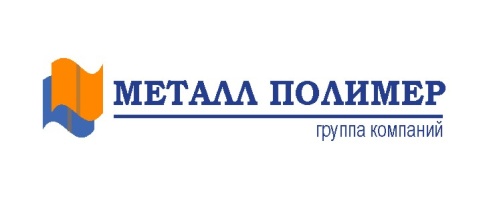 Металлочерепица KvintaМеталлочерепица  Kvinta с кановкой на гребне!Представлена в разных покрытиях.Цена 355 м2-покрытие полиэстер 25 мкм, толщина металл 0,5мм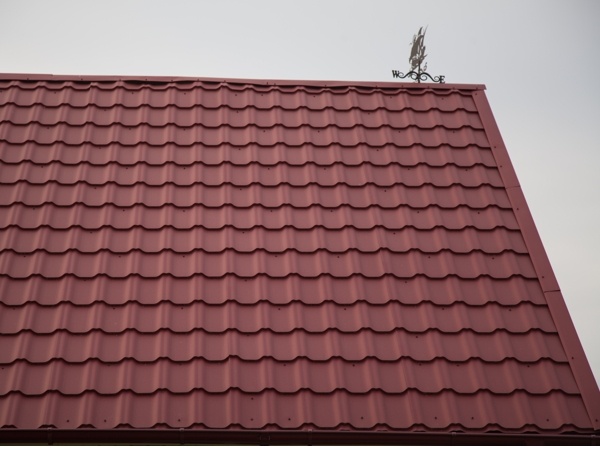 Технические характеристики:Ширина общая 1210 ммШирина полезная 1150 мм Высота ступеньки 20 мм Высота волны 20 мм Шаг ступени 350 мм Минимальная длина изделия 0,5 м Максимальная длина изделия 6,5 м
